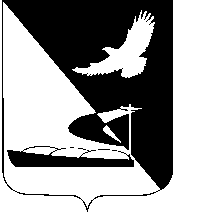 АДМИНИСТРАЦИЯ МУНИЦИПАЛЬНОГО ОБРАЗОВАНИЯ«АХТУБИНСКИЙ РАЙОН»ПОСТАНОВЛЕНИЕ08.09.2017          						                                         № 616Об утверждении административного регламента администрации                         МО «Ахтубинский район» по предоставлению муниципальной услуги «Выдача разрешения на использование земель или земельного участка, находящихся в государственной или муниципальной собственности, без предоставления земельных участков и установления сервитута»	В соответствии с Земельным кодексом Российской Федерации от 25.10.2001 № 136-ФЗ, руководствуясь Федеральным законом от 06.10.2003        № 131-ФЗ «Об общих принципах организации местного самоуправления в РФ», Федеральным законом от 27.07.2010 № 210-ФЗ «Об организации предоставления государственных и муниципальных услуг», Уставом                 МО «Ахтубинский район», администрация МО «Ахтубинский район»	ПОСТАНОВЛЯЕТ:1. Утвердить административный регламент администрации                        МО «Ахтубинский район» по предоставлению муниципальной услуги «Выдача разрешения на использование земель или земельного участка, находящихся в государственной или муниципальной собственности, без предоставления земельных участков и установления сервитута».2. Отделу информатизации и компьютерного обслуживания администрации МО «Ахтубинский район» (Короткий В.В.) обеспечить размещение настоящего постановления в информационно-телекоммуникационной сети Интернет на официальном сайте администрации МО «Ахтубинский район» в разделе «Администрация» подразделе «Документы Администрации» подразделе «Утвержденные административные регламенты», в федеральной государственной информационной системе «Сводный реестр государственных и муниципальных услуг (функций)» и в федеральной государственной информационной системе «Единый портал государственных и муниципальных услуг (функций)». 	3. Отделу контроля и обработки информации администрации                     МО «Ахтубинский район» (Свиридова Л.В.) представить информацию в газету «Ахтубинская правда» о размещении настоящего постановления в информационно-телекоммуникационной сети Интернет на официальном сайте администрации муниципального образования «Ахтубинский район» в разделе «Администрация» подразделе «Документы Администрации» подразделе «Утвержденные административные регламенты», в федеральной государственной информационной системе «Сводный реестр государственных и муниципальных услуг (функций)» и в федеральной государственной информационной системе «Единый портал государственных и муниципальных услуг (функций)».Главы муниципального образования                                               В.А. ВедищевУтвержденпостановлением администрации МО «Ахтубинский район»от 08.09.2017 № 616АДМИНИСТРАТИВНЫЙ РЕГЛАМЕНТпредоставления муниципальной услуги «Выдача разрешения на использование земель или земельного участка, находящихся в государственной или муниципальной собственности, без предоставления земельных участков и установления сервитута»1. Общие положения	Предмет регулирования административного регламента	1.1. Административный регламент предоставления муниципальной услуги «Выдача разрешения на использование земель или земельного участка, находящихся в государственной или муниципальной собственности, без предоставления земельных участков и установления сервитута» (далее - Административный регламент) определяет порядок, сроки и последовательность действий (административных процедур), формы контроля за исполнением, порядок обжалования действий (бездействия) должностного лица, а также принимаемого им разрешения на использование земель или земельного участка, находящихся в государственной или муниципальной собственности, а также земельных участков, государственная собственность на которые не разграничена.	1.1.1. Разрешения на использование земель или земельного участка, находящихся в государственной или муниципальной собственности, а также земельных участков, государственная собственность на которые не разграничена, выдаются для размещения следующих видов объектов:	- подземные линейные сооружения, а также их наземные части и сооружения, технологически необходимые для их использования, для размещения которых не требуется разрешения на строительство;	- водопроводы и водоводы всех видов, для размещения которых не требуется разрешения на строительство;	- линейные сооружения канализации (в том числе ливневой) и водоотведения, для размещения которых не требуется разрешения на строительство;	- элементы благоустройства территории и малые архитектурные формы (беседки, ротонды, веранды, навесы, скульптуры, остановочные павильоны, фонари, урны для мусора, приспособления для озеленения, скамейки и мостики);	- линии электропередачи классом напряжения до 35 кВ, а также связанные с ними трансформаторные подстанции, распределительные пункты и иное предназначенное для осуществления передачи электрической энергии оборудование, для размещения которых не требуется разрешения на строительство;	- 	нефтепроводы и нефтепродуктопроводы диаметром DN 300 и менее, газопроводы и иные трубопроводы давлением до 1,2 Мпа, для размещения которых не требуется разрешения на строительство;	- тепловые сети всех видов, включая сети горячего водоснабжения, для размещения которых не требуется разрешения на строительство;	- геодезические, межевые, предупреждающие и иные знаки, включая информационные табло (стелы) и флагштоки;	- защитные сооружения, для размещения которых не требуется разрешения на строительство;	- объекты, предназначенные для обеспечения пользования недрами, для размещения которых не требуется разрешения на строительство;	- линии связи, линейно-кабельное сооружение связи и иные сооружения связи, для размещения которых не требуется разрешения на строительство;	- проезды, в том числе вдольтрассовые, и подъездные дороги, для размещения которых не требуется разрешения на строительство;	- пожарные водоемы и места сосредоточения средств пожаротушения;	- пруды-испарители;	- отдельно стоящие ветроэнергетические установки и солнечные батареи, для размещения которых не требуется разрешения на строительство;	- пункты охраны правопорядка и стационарные посты дорожно-патрульной службы, для размещения которых не требуется разрешения на строительство;	- пункты весового контроля автомобилей, для размещения которых не требуется разрешения на строительство;	- ограждающие устройства (ворота, калитки, шлагбаумы, в том числе автоматические, и декоративные ограждения (заборы), размещаемые на дворовых территориях многоквартирных жилых домов;	- нестационарные объекты для организации обслуживания зон отдыха населения, в том числе на пляжных территориях в прибрежных защитных полосах водных объектов (теневые навесы, аэрарии, солярии, кабинки для переодевания, душевые кабинки, временные павильоны и киоски, туалеты, питьевые фонтанчики и другое оборудование, в том числе для санитарной очистки территории, пункты проката инвентаря, медицинские пункты первой помощи, площадки или поляны для пикников, танцевальные, спортивные и детские игровые площадки и городки), для размещения которых не требуется разрешения на строительство;	- лодочные станции, для размещения которых не требуется разрешения на строительство;	- объекты, предназначенные для обеспечения безопасности людей на водных объектах, сооружения водно-спасательных станций и постов в береговой и прибрежной защитных полосах водных объектов, для размещения которых не требуется разрешения на строительство;	- пункты приема вторичного сырья, для размещения которых не требуется разрешения на строительство;	- передвижные цирки, передвижные зоопарки и передвижные луна-парки;	- сезонные аттракционы;	- пункты проката велосипедов, роликов, самокатов и другого спортивного инвентаря, для размещения которых не требуется разрешения на строительство, а также велопарковки;	- спортивные и детские площадки;	- площадки для дрессировки собак, площадки для выгула собак, а также голубятни;	- платежные терминалы для оплаты услуг и штрафов;	- общественные туалеты нестационарного типа;	- зарядные станции (терминалы) для электротранспорта.Настоящий Административный регламент разработан в целях повышения качества предоставления и доступности муниципальной услуги, устранения избыточных процедур и административных действий, сокращения количества документов, предоставляемых заявителем.	1.2. Административный регламент размещается на официальном сайте администрации муниципального образования «Ахтубинский район» (далее - администрация) http://adm-ahtuba.ru/, автономного учреждения Астраханской области «Многофункциональный центр предоставления государственных и муниципальных услуг» (далее - МФЦ) mfc.ahtub@astrobl.ru, в государственных информационных системах http://www.gosuslugi.ru, http://gosuslugi.astrobl.ru (далее - единый, региональный порталы), расположенных в информационно-телекоммуникационной сети «Интернет» (далее - сеть «Интернет»), а также в местах предоставления муниципальной услуги.	1.3. Предоставление муниципальной услуги осуществляется в соответствии с настоящим административным регламентом юридическим или физическим лицам (за исключением государственных органов и их территориальных органов, органов государственных внебюджетных фондов и их территориальных органов, органов местного самоуправления), обратившимся в администрацию муниципального образования «Ахтубинский район» или автономное учреждение Астраханской области «Многофункциональный центр» с запросом о предоставлении муниципальной услуги, выраженным в устной, письменной или электронной форме (далее - заявители). От имени заявителя могут выступать физические и юридические лица, имеющие право в соответствии с законодательством Российской Федерации либо в силу наделения их заявителями в порядке, установленном законодательством Российской Федерации, полномочиями выступать от их имени. 	1.4. Порядок информирования и консультирования о предоставлении муниципальной услуги.	1.4.1. Информация о порядке предоставления муниципальной услуги предоставляется:	- непосредственно в комитете имущественных и земельных отношений администрации МО «Ахтубинский район» (далее - Комитет), расположенном по адресу: 416500, Астраханская область, Ахтубинский район, г.Ахтубинск, улица Волгоградская, 141, первый этаж, каб. № № 9, 10, 11. График (режим) работы Комитета: понедельник-пятница с 8-00 до 17-00 час., перерыв на обед с 12-00 до 13-00; суббота, воскресенье - выходные дни;	- в Ахтубинском МФЦ «Многофункциональный центр предоставления государственных и муниципальных услуг населению», расположенном по адресу: 416500, Астраханская область, Ахтубинский район, г.Ахтубинск, ул. Шубина, 81;	- с использованием средств телефонной связи, телефон для справок (85141) 4-04-07, (85141) 4-04-08, (85141) 4-04-09, (85141) 4-04-10, электронного информирования, адрес электронной почты mo.ahtubinsk@mail.ru (далее - электронная почта);	- посредством размещения в информационно-телекоммуникационных сетях общего пользования, в том числе на официальном сайте администрации района http://adm-ahtuba.ru/. (далее - официальный сайт), публикаций в средствах массовой информации, на информационных стендах.	1.4.2. Консультирование Заявителей организуется путем:	- индивидуального консультирования;	- публичного консультирования.	1.4.3. При предоставлении муниципальной услуги предоставляются консультации:	- о местонахождении, контактных телефонах, адресе электронной почты, Интернет-сайта и режиме работы исполнителей и Комитета;	- о порядке оказания муниципальной услуги;	- о перечне документов, которые заявитель должен представить для предоставления муниципальной услуги;	- об оперативной информации по предоставлению муниципальной услуги;	- о порядке обжалования решений, действий (бездействия) исполнителей и (или) уполномоченного органа, нарушающих права и законные интересы заявителей.	1.4.4. Консультирование проводится в письменной или устной форме, а также получение консультаций возможно по электронной почте (при ее наличии у Заявителя).	1.4.5. Устное консультирование осуществляется специалистами Комитета при обращении Заявителя за консультацией лично, либо по телефону.	Время получения ответа при индивидуальном устном консультировании не должно превышать 15 минут.	1.4.6. Письменные разъяснения предоставляются Комитетом только по письменному обращению Заявителя.	Ответ направляется письмом, электронной почтой либо через Интернет-сайт в зависимости от способа обращения Заявителя за консультацией или способа направления ответа, указанного в письменном обращении Заявителя.	При письменном консультировании ответ направляется Заявителю в течение 30 дней со дня регистрации письменного обращения.	1.4.7. Публичное письменное консультирование осуществляется путем публикации (размещения) информационных материалов в печатных средствах массовой информации и в сети Интернет. 	1.4.8. Консультации предоставляются на безвозмездной основе.	1.4.9. Сведения о местонахождении, графике приема Заявителей, контактных телефонах, адресе электронной почты уполномоченного органа также размещаются:	- на официальном сайте администрации района в сети Интернет http://adm-ahtuba.ru/;	- на информационных стендах в Комитете и в Ахтубинском МФЦ. 2. Стандарт предоставления муниципальной услуги	Наименование муниципальной услуги: «Выдача разрешения на использование земель или земельного участка, находящихся в государственной или муниципальной собственности без предоставления земельных участков и установления сервитута» (далее - муниципальная услуга).	2.2. Органы и организации, участвующие в предоставлении муниципальной услуги.	2.2.1 Муниципальная услуга предоставляется администрацией муниципального образования «Ахтубинский район» Астраханской области совместно с МФЦ. 	Ответственными исполнителями за предоставление муниципальной услуги являются уполномоченные должностные лица администрации и сотрудники МФЦ, ответственные за выполнение конкретной административной процедуры согласно административному регламенту.	2.2.2. Органом, предоставляющим сведения, необходимые для предоставления муниципальной услуги, в рамках внутриведомственного информационного взаимодействия, является администрация. 	2.3. В соответствии с пунктом 3 части 1 статьи 7 Федерального закона от 27.07.2010 № 210-ФЗ «Об организации предоставления государственных и муниципальных услуг» при предоставлении муниципальной услуги запрещается требовать от заявителя осуществления действий, в том числе согласований, необходимых для получения муниципальной услуги и связанных с обращением в иные государственные органы, организации.	При получении муниципальной услуги документы, необходимые для принятия решения о выдаче разрешения на использование земель или земельного участка, находящихся в государственной или муниципальной собственности, (далее Разрешение), выдаваемые Управлением Росреестра, филиалом ФГБУ «ФКП Росреестра» по Астраханской области предоставляются в порядке межведомственного взаимодействия.	2.4. Результат предоставления муниципальной услуги. 	2.4.1. В результате предоставления муниципальной услуги заявителю выдаются или направляются:	- Разрешение на использование земельного участка. 	- Договор о размещении объекта (объектов) (для видов объектов предусмотренных подпунктами 4, 10, 14, 19, 20, 22, 23, 24, 25, 28, 29 пункта 1.1.1 настоящего регламента).	- Мотивированный письменный отказ в предоставлении муниципальной услуги.	2.5. Срок предоставления муниципальной услуги.	2.5.1. Срок предоставления муниципальной услуги составляет:	Решение о выдаче или об отказе в выдаче разрешения принимается и направляется заявителю заказным письмом с приложением представленных им документов уполномоченным органом в течение рабочих 10 дней со дня поступления заявления.	2.6. Правовые основания для предоставления муниципальной услуги.Перечень нормативных правовых актов, регулирующих отношения, возникающие в связи с предоставлением муниципальной услуги:	- Конституцией Российской Федерации.	- Гражданским кодексом Российской Федерации (часть первая) от 30.11.1994 № 51-ФЗ; (часть вторая) от 26.01.1996 № 14-ФЗ.	- Земельным кодексом Российской Федерации от 25.10.2001 № 136-ФЗ.	- Федеральным законом от 06.10.2003 № 131-ФЗ «Об общих принципах организации местного самоуправления в Российской Федерации».	- Федеральным законом от 25.10.2001 № 137-ФЗ «О введении в действие Земельного кодекса Российской Федерации».	- Федеральным законом от 27.07.2006 № 152-ФЗ «О персональных данных».	- Федеральным законом от 27.07.2010 № 210-ФЗ «Об организации предоставления государственных и муниципальных услуг».	- Федеральным законом от 1 декабря 2014 года №419-ФЗ «О внесении изменений в отдельные законодательные акты Российской Федерации по вопросам социальной защиты инвалидов в связи с ратификацией Конвенции о правах инвалидов».	- Постановлением Правительства РФ от 16.05.2011 № 373 «О разработке и утверждении административных регламентов исполнения государственных функций и административных регламентов предоставления государственных услуг» (вместе с «Правилами разработки и утверждения административных регламентов исполнения государственных функций», «Правилами разработки и утверждения административных регламентов предоставления государственных услуг», «Правилами проведения экспертизы проектов административных регламентов предоставления государственных услуг»).	- Постановлением Правительства РФ от 07.07.2011 № 553 «О порядке оформления и представления заявлений и иных документов, необходимых для предоставления государственных и (или) муниципальных услуг, в форме электронных документов».	- Постановлением Правительства РФ от 16.08.2012 № 840 «О порядке подачи и рассмотрения жалоб на решения и действия (бездействие) федеральных органов исполнительной власти и их должностных лиц, федеральных государственных служащих, должностных лиц государственных внебюджетных фондов Российской Федерации».	- Постановлением Правительства РФ от 27.11.2014 № 1244 «Об утверждении Правил выдачи разрешения на использование земель или земельного участка, находящихся в государственной собственности».	- Постановлением Правительства РФ от 03.12.2014 № 1300 «Об утверждении перечня видов объектов, размещение которых может осуществляться на землях или земельных участках, находящихся в государственной или муниципальной собственности, без предоставления земельных участков и установления сервитутов».	- Постановлением Правительства РФ от 30.04.2016 № 385 «О внесении изменений в перечень видов объектов, размещение которых может осуществляться на землях или земельных участках, находящихся в государственной или муниципальной собственности, без предоставления земельных участков и установления сервитутов, утвержденный постановлением Правительства Российской Федерации от 3 декабря 2014 года № 1300».	- Распоряжением Правительства РФ от 31.01.2017 № 147-р «О целевых моделях упрощения процедур ведения бизнеса и повышения инвестиционной привлекательности субъектов Российской Федерации».	- Постановлением Правительства Астраханской области от 15.07.2015 № 362-П «О Порядке и условиях размещения объектов, которые в соответствии с Федеральным законодательством могут размещаться на землях или земельных участках, находящихся в государственной или муниципальной собственности, без предоставления земельных участков и установления сервитутов».	- Распоряжением Правительства Астраханской области от 27.02.2017                № 64-Пр «О дорожных картах по внедрению и реализации целевых моделей упрощения процедур ведения бизнеса и повышения инвестиционной привлекательности Астраханской области».	- Уставом муниципального образования «Ахтубинский район».	- Настоящим Административным регламентом.	2.7. Перечень документов, необходимых в соответствии с законодательными или иными нормативными правовыми актами для предоставления муниципальной услуги, которые заявитель должен представить самостоятельно:	2.7.1. Для получения муниципальной услуги заявители подают в администрацию Ахтубинского района заявление о выдаче разрешения на использование земель или земельного участка, находящихся в государственной или муниципальной собственности, а также земельных участков, государственная собственность на которые не разграничена. Форма заявления приведена в приложении № 1.	2.7.2. В заявлении должны быть указаны:	- фамилия, имя, отчество (последнее - при наличии), место жительства заявителя и реквизиты документа, удостоверяющего его личность, - в случае, если заявление подается физическим лицом или индивидуальным предпринимателем;	- наименование, место нахождения, организационно-правовая форма (за исключением случая, когда заявителем является орган власти) заявителя - в случае, если заявление подается юридическим лицом;	- фамилия, имя, отчество (последнее - при наличии) представителя заявителя и реквизиты документа, подтверждающего его полномочия, - в случае, если заявление подается представителем заявителя;	- почтовый адрес, адрес электронной почты, номер телефона заявителя или представителя заявителя (в случае, если заявление подается представителем заявителя) для связи с заявителем или представителем заявителя, способ получения копии правового акта о размещении (об отказе в размещении) объекта (объектов) или проекта договора о размещении объекта (объектов);	- предполагаемые цели использования земель или земельного участка, указанные в пункте 1.1.1 настоящего Административного регламента;	- согласие на обработку персональных данных - в случае, если заявление подается физическим лицом или индивидуальным предпринимателем;	- местоположение земель или земельных участков, на которых предполагается размещение объекта;	- кадастровый номер земельного участка (земельных участков) - в случае, если для размещения объекта планируется использование всего земельного участка или его части (в случае, если земельный участок поставлен на государственный кадастровый учет);	- срок использования земель или земельных участков, на которых планируется размещение объекта.	2.7.2. К заявлению прилагаются следующие документы:	а) копии документов, удостоверяющих личность заявителя и представителя заявителя, и документа, подтверждающего полномочия представителя заявителя, в случае, если заявление подается представителем заявителя;	б) схема границ предполагаемых к использованию земель или части земельного участка на кадастровом плане территории с указанием координат характерных точек границ территории - в случае, если планируется использовать земли или часть земельного участка (с использованием системы координат, применяемой при ведении государственного кадастра недвижимости).	2.7.3. К заявлению могут быть приложены:	а) кадастровая выписка о земельном участке или кадастровый паспорт земельного участка;	б) выписка из Единого государственного реестра прав на недвижимое имущество и сделок с ним;	в) копия лицензии, удостоверяющей право проведения работ по геологическому изучению недр;	г) иные документы, подтверждающие основания для использования земель или земельного участка в целях, предусмотренных пунктом 1.1.1. настоящего Административного регламента.	Тексты представляемых документов должны быть написаны разборчиво, фамилии, имена, отчества физических лиц, адреса их мест жительства должны быть написаны полностью.	Не подлежат рассмотрению документы, имеющие подчистки либо приписки, зачеркнутые слова и иные не оговоренные в них исправления, документы, исполненные карандашом, а также документы с серьезными повреждениями, не позволяющими однозначно истолковать их содержание.	2.8. Перечень документов, необходимых для предоставления услуги:	2.8.1. Документами, необходимыми в соответствии с нормативными правовыми актами для предоставления муниципальной услуги, которые подлежат получению в рамках межведомственного информационного взаимодействия, являются:	а) кадастровая выписка о земельном участке или кадастровый паспорт земельного участка;	б) выписка из Единого государственного реестра прав на недвижимое имущество и сделок с ним;	в) копия лицензии, удостоверяющей право проведения работ по геологическому изучению недр (в случае обращения за разрешением на использование земель или земельного участка для осуществления геологического изучения недр);	г) иные документы, подтверждающие основания для использования земель или земельного участка в целях:	- проведения инженерных изысканий либо капитального или текущего ремонта линейного объекта на срок не более одного года;	- строительства временных или вспомогательных сооружений (включая ограждения, бытовки, навесы), складирования строительных и иных материалов, техники для обеспечения строительства, реконструкции линейных объектов федерального, регионального или местного значения на срок их строительства, реконструкции;	- осуществления геологического изучения недр на срок действия соответствующей лицензии.	Документы, указанные в пункте 2.8.1. настоящего Административного регламента, могут быть представлены заявителем по собственной инициативе.	Непредставление заявителем указанных документов не является основанием для отказа в предоставлении муниципальной услуги. 	2.9. Запрет на требование от заявителя предоставления документов и информации, не предусмотренных нормативными правовыми актами.	2.9.1. Уполномоченным органам запрещается требовать от заявителей:	- представления документов и информации или осуществления действий, представление или осуществление которых не предусмотрено нормативными правовыми актами, регулирующими отношения, возникающие в связи с предоставлением муниципальной услуги;	- представления документов и информации, которые в соответствии с нормативными правовыми актами Российской Федерации, нормативными правовыми актами субъектов Российской Федерации и муниципальными правовыми актами находятся в распоряжении органов местного самоуправления, предоставляющих муниципальную услугу, иных государственных органов, органов местного самоуправления и (или) подведомственных государственным органам и органам местного самоуправления организаций, участвующих в предоставлении муниципальной услуги, за исключением документов, указанных в части 6 статьи 7 Федерального закона от 27 июля 2010 года № 210-ФЗ «Об организации предоставления государственных и муниципальных услуг».	2.10. Перечень оснований для отказа в приеме документов, необходимых для предоставления муниципальной услуги:	2.10.1. Основаниями для отказа в приеме документов, необходимых для предоставления муниципальной услуги, являются случаи, если:	- заявителем представлены документы, состав, форма или содержание которых не соответствует требованиям действующего законодательства и настоящего Административного регламента; 	- имеются подчистки либо приписки, зачёркнутые слова и иные не оговорённые в них исправления, документы, исполнены карандашом, а также представлены документы с повреждениями, не позволяющими однозначно истолковать их содержание.	2.11. Перечень оснований для приостановления и (или) отказа в предоставлении муниципальной услуги.	2.11.1. Основания для приостановления отсутствуют.	Основаниями для отказа в предоставлении муниципальной услуги являются:	- предполагаемый к размещению объект не предусмотрен перечнем;	- размещение объекта приведет к невозможности использования земельного участка в соответствии с его разрешенным использованием;	- размещение объекта не соответствует утвержденным документам территориального планирования, правилам благоустройства территории поселения, на территории которого планируется размещение объекта;	- земельный участок, планируемый для размещения объекта, предоставлен в порядке, установленном федеральным законодательством и законодательством Астраханской области;	- в отношении земельного участка, планируемого для размещения объекта, принято решение о предварительном согласовании его предоставления, о проведении аукциона по продаже земельного участка, планируемого для размещения объектов, либо аукциона на право заключения договора аренды такого земельного участка;	- размещение объекта требует разрешение на строительство.	2.12. Перечень услуг, которые являются необходимыми и обязательными для предоставления муниципальной услуги:	2.12.1. К услугам, необходимым и обязательным для предоставления муниципальной услуги, относится предоставление схема границ предполагаемых к использованию земель или части земельного участка на кадастровом плане территории с указанием координат характерных точек границ территории - в случае, если планируется использовать земли или часть земельного участка (с использованием системы координат, применяемой при ведении государственного кадастра недвижимости).	2.13. Порядок, размер и основания взимания государственной пошлины или иной платы, взимаемой за предоставление муниципальной услуги.	2.13.1. Муниципальная услуга предоставляется бесплатно.	2.14. Максимальный срок ожидания в очереди при подаче запроса о предоставлении муниципальной услуги и при получении результата предоставления муниципальной услуги	2.14.1. Максимальный срок ожидания в очереди при подаче документов на получение муниципальной услуги и при получении результата предоставления муниципальной услуги - 15 минут.	2.15. Срок и порядок регистрации запроса заявителя о предоставлении муниципальной услуги.	2.15.1. Запрос заявителя о предоставлении муниципальной услуги регистрируется в индивидуальном порядке:	Заявление о предоставлении муниципальной услуги регистрируется специалистом уполномоченного органа, ответственным за прием и регистрацию заявлений, в день поступления заявления.	Срок регистрации представленных заявителем документов и заявления о предоставлении муниципальной услуги не должен превышать 15 минут, в случае если заявитель предоставил правильно оформленный и полный комплект документов.	2.15.2. Специалист уполномоченного органа, ответственный за приём и регистрацию документов:	- принимает документы;	- регистрирует заявление в электронной программе учёта заявлений;	- зарегистрированное заявление и документы в течение 1 рабочего дня передаются уполномоченному должностному лицу на рассмотрение;	- документы с резолюцией уполномоченного должностного лица передаются специалисту, ответственному за предоставление муниципальной услуги, для исполнения.	2.16. Требования к помещениям, в которых предоставляются муниципальные услуги, к местам ожидания и приема заявителей, размещению и оформлению визуальной, текстовой и мультимедийной информации о порядке предоставления муниципальной услуги.	2.16.1 Требования к помещению, в котором предоставляется муниципальная услуга.	В помещении администрации, Комитета и МФЦ отводятся места для ожидания приема, ожидания в очереди при подаче заявления и документов, указанных в пункте 2.7 административного регламента, получения информации и заполнения документов.	Места для получения информации и заполнения документов оборудуются информационными стендами. Информационные стенды должны располагаться в заметных местах, быть максимально просматриваемы и функциональны.	Помещения для непосредственного взаимодействия должностных лиц администрации, Комитета и сотрудников МФЦ с заявителями соответствуют комфортным условиям для заявителей и оптимальным условиям труда должностных лиц администрации и сотрудников МФЦ.	Места для ожидания приема, ожидания в очереди для подачи и получения документов, получения информации и заполнения необходимых документов оборудуются достаточным количеством офисной мебели (стульями, столами), бумаги и канцелярских принадлежностей.	Обеспечиваются условия доступности для инвалидов предоставляемой услуги и помещений, в которых она предоставляется, в соответствии со статьей 15 Федерального закона от 24.11.1995 № 181-ФЗ «О социальной защите инвалидов в Российской Федерации» в порядке, установленном приказом Министерства труда и социальной защиты от 30.07.2015 № 527н «Об утверждении Порядка обеспечения условий доступности для инвалидов объектов и предоставляемых услуг в сфере труда, занятости и социальной защиты населения, а также оказания им при этом необходимой помощи».	На стоянке (остановке) автотранспортных средств выделяется не менее 10 % (но не менее 1 места) для парковки специальных автотранспортных средств инвалидов. Инвалиды пользуются местами для парковки специальных автотранспортных средств бесплатно.	2.17. Показатели доступности и качества муниципальных услуг:	- соблюдение сроков предоставления муниципальной услуги и условий ожидания  приема;	- своевременное, полное информирование о муниципальной услуге посредством форм информирования, предусмотренных подпунктом 1.4.6 пункта 1.4 административного регламента;	- обоснованность отказов в приеме документов, необходимых для предоставления муниципальной услуги, а так же в предоставлении муниципальной услуги;	- получение муниципальной услуги в электронной форме, а также в иных формах по выбору заявителя;	- минимальные количество и продолжительность взаимодействий заявителей и должностных лиц администрации, сотрудников МФЦ при предоставлении муниципальной услуги;	- соответствие должностных инструкций должностных лиц администрации, сотрудников МФЦ, участвующих в предоставлении муниципальной услуги, административному регламенту в части описания в них административных действий, профессиональных знаний и навыков;	- ресурсное обеспечение исполнения административного регламента.	Соответствие исполнения административного регламента требованиям к качеству и доступности предоставления муниципальной услуги осуществляется на основе анализа практики применения административного регламента.	Анализ практики применения административного регламента проводится ежегодно должностными лицами администрации, Комитета. 	Результаты анализа практики применения административного регламента размещаются в сети «Интернет» на официальном сайте администрации, Комитета, а также используются для принятия решения о необходимости внесения соответствующих изменений в административный регламент в целях оптимизации административных процедур, уменьшения сроков исполнения административных процедур и административных действий.	2.18. Особенности предоставления муниципальной услуги в электронной форме и особенности предоставления муниципальной услуги в МФЦ.	2.18.1. Предоставление муниципальной услуги в электронной форме, в том числе с использование УЭК, обеспечивает возможность:	- подачи заявления и документов в электронной форме, в том числе через региональный и единый порталы, а также с использованием УЭК, в порядке, предусмотренном подпунктом 2.7.4 пункта 2.7 административного регламента;	- получения заявителем сведений о ходе выполнения запроса, о предоставлении  муниципальной услуги;	- уведомление заявителя о получении результата муниципальной услуги в электронной форме.	При обращении за муниципальной услугой в электронной форме документы, указанные в абзаце одиннадцатом подпункта 2.7.1 пункта 2.7 административного регламента, подписывается усиленной квалифицированной электронной подписью, созданной лицом, которое в соответствии с федеральными законами и изданными в соответствии с ними нормативными правовыми актами наделено полномочиями на создание и подписание таких документов.	Класс средств электронной подписи, который допускается к использованию при обращении за получением муниципальной услуги, оказываемой с применением усиленной квалифицированной электронной подписи, должен быть не ниже КС1.	2.18.2. Предоставление муниципальной услуги через МФЦ по принципу «одного окна» осуществляется в соответствии с заключенным между администрацией и МФЦ в установленном порядке соглашением о взаимодействии после однократного обращения заявителя с соответствующим запросом.3. Состав, последовательность и сроки выполнения административных процедур, требования к их выполнению, в том числе особенности выполнения административных процедур в электронном виде	3.1. Описание последовательности административных процедур при предоставлении муниципальной услуги.	Последовательность и состав выполняемых административных процедур показаны в блок-схеме (приложение 1 к административному регламенту).	Предоставление результата муниципальной услуги включает в себя выполнение следующих административных процедур:	- прием, регистрация заявления и документов;	- рассмотрение заявления и документов, принятие решения о предоставлении муниципальной услуги либо об отказе в предоставлении муниципальной услуги;	- организация межведомственного информационного взаимодействия с органами, предоставляющими сведения, необходимые для предоставления муниципальной услуги;	- выдача (направление) заявителю документов, являющихся результатом предоставления муниципальной услуги.	3.2. Прием, регистрация заявления и документов. 	Основанием для начала данной административной процедуры является поступление заявления и документов в администрацию, Комитет или МФЦ в порядке, установленном подпунктом 2.7.4. пункта 2.7 административного регламента.	Ответственными за исполнение данной административной процедуры являются должностные лица администрации, должностные лица или сотрудники МФЦ, ответственные за прием и регистрацию заявления и документов.	При поступлении документов по почте должностное лицо администрации, Комитета или сотрудник МФЦ, ответственный за прием заявления и документов, принимает документы, выполняя при этом следующие действия:	- вскрывает конверт и регистрирует заявление в соответствии с порядком, установленным администрацией или МФЦ.	При личном обращении заявителя должностное лицо администрации, Комитета или сотрудник МФЦ, ответственный за прием заявления и документов выполняют следующие действия:	- удостоверяет личность заявителя;	- предоставляет заявителю форму заявления и проверяет его на правильность заполнения;	- принимает заявление и приложенные документы;	- выдает расписку в получении документов с указанием их перечня и даты получения, а также с указанием перечня документов, которые будут получены по межведомственным запросам;	- регистрирует заявление в соответствии с порядком, установленным администрацией или МФЦ.	Заявление о предоставлении муниципальной услуги, принятое от заявителя сотрудником МФЦ, и прилагаемые к нему документы передаются в администрацию в течение 1 рабочего дня со дня получения от заявителя. 	При поступлении заявления и документов в электронной форме, в том числе через региональный и единый порталы, должностное лицо администрации, ответственное за прием и регистрацию документов, принимает заявление и документы, выполняя при этом следующие действия:	- проверяет в установленном порядке действительность усиленной квалифицированной электронной подписи, которой подписаны документы, указанные в абзаце одиннадцатом подпункта 2.7.1. пункта 2.7. административного регламента.	В случае если в результате проверки усиленной квалифицированной электронной подписи будет выявлено несоблюдение установленных условий признания ее действительности, должностное лицо администрации, Комитета, ответственное за прием и регистрацию документов, подготавливает уведомление с указанием причины отказа, обеспечивает его подписание главой администрации и направляет его заявителю в электронной форме по адресу электронной почты заявителя либо в его личный кабинет на едином портале или на региональном портале.	Согласно модели угроз безопасности и нарушителя платформы межведомственного взаимодействия Астраханской области требуется чтобы класс средств электронной подписи, используемый при проверке действительности усиленной квалифицированной электронной подписи заявителя, был не ниже КС2. Класс средств удостоверяющих центров, которые допускаются для использования в целях обеспечения указанной проверки так же должен быть не ниже КС2.	При отсутствии основания для отказа в приеме документов, указанного в подпункте 2.8.1. пункта 2.8 административного регламента, должностное лицо администрации, Комитета, ответственное за прием и регистрацию документов:	- распечатывает заявление и документы;	- регистрирует заявление в электронной форме в системе электронного документооборота, используемой в соответствии с порядком, установленным администрацией.	Результатом исполнения данной административной процедуры является прием, регистрация заявления и прилагаемых к нему документов либо направление заявителю уведомления об отказе в приеме к рассмотрению заявления о предоставлении муниципальной услуги с указанием причины отказа. 	Срок исполнения данной административной процедуры составляет один рабочий день.	Административная процедура «Рассмотрение заявления и принятие решения о возможности предоставления муниципальной услуги».	а) основанием для начала процедуры рассмотрения заявления является получение главой дела принятых документов для рассмотрения заявления.	б) глава принимает решение о назначении сотрудника, уполномоченного на производство по заявлению, делает запись в деле принятых документов с указанием фамилии и инициалов сотрудника, уполномоченного на производство по заявлению, и передает его в порядке делопроизводства этому сотруднику.	Общий срок рассмотрения заявления и назначения сотрудника, ответственного за предоставление муниципальной услуги не должен превышать 1 рабочего дня.	Сотрудник, уполномоченный на производство по заявлению, проверяет действительность необходимых для оказания муниципальной услуги документов.	Основанием для принятия решения о возможности предоставления муниципальной услуги, является получение специалистом администрации, Комитета пакета документов и заявления.	В случае выявления в ходе выполнения административной процедуры «Рассмотрение заявления и принятие решения о возможности предоставления муниципальной услуги» оснований для отказа в предоставлении муниципальной услуги, указанных в пункте 2.8.1. раздела 2 настоящего административного регламента, после соответствующей процедуры выполняются:	- подготовка, согласование и подписание мотивированного отказа в предоставлении Муниципальной услуги;	- регистрация и отправка мотивированного отказа в предоставлении муниципальной услуги.	Сотрудник, уполномоченный на производство по заявлению, готовит проект Разрешения на использование земельного участка или договор администрации муниципального образования «Ахтубинский район» и согласовывает его в порядке делопроизводства с должностными лицами администрации, Комитета, уполномоченными на согласование.4. Проверка и рассмотрение заявления и приложенных к нему документов о выдаче разрешения на использование земель или земельного участка	4.1. Основанием для начала исполнения административной процедуры является получение специалистом уполномоченного органа, ответственным за принятие решения о предоставлении муниципальной услуги полного пакета документов для принятия решения.	4.2. Специалист уполномоченного органа, ответственный за предоставление муниципальной услуги, рассматривает представленные заявителем документы:	- осуществляет проверку представленных документов в соответствии с требованиями действующего законодательства и настоящего Административного регламента.	- проверяет наличие или отсутствие оснований для отказа в предоставлении земельного участка в соответствии с пунктом 2.11 настоящего Административного регламента в предоставлении муниципальной услуги.	Максимальный срок выполнения действий - 3 рабочих дня.5. Выдача разрешения на использование земель или земельного участка или мотивированного отказа	5.1. В случае принятия решения о выдаче разрешения на использование земель или земельного участка или договора о размещении объекта:	5.1.1. Специалист, ответственный за предоставление муниципальной услуги:	- подготавливает проект решения о выдаче разрешения на использование земель или земельного участка или договора о размещении объекта. 	Решение о выдаче разрешения должно содержать:	- лицо, в отношении которого принят правовой акт о размещении объекта;	- кадастровый номер земельного участка (земельных участков) - в случае, если планируется использование всего земельного участка (земельных участков), или координаты характерных точек границ территории в случае, если планируется использование земель или части земельного участка;	- местоположение земель или земельных участков, на которых предполагается размещение (объекта) объектов;	- площадь земельного участка, на котором предполагается размещение объекта;	- срок использования земельного участка, на котором предполагается размещение объекта;	- обязанность лица, получившего разрешение, выполнить предусмотренные статьей 39.35 Земельного кодекса Российской Федерации требования в случае, если использование земель или земельных участков привело к порче или уничтожению плодородного слоя почвы в границах таких земель или земельных участков;	- возможность долгосрочного прекращения действия разрешения со дня предоставления земельного участка физическому или юридическому лицу и сроки направления уполномоченным органом заявителю уведомления о предоставлении земельного участка таким лицам.	Договор о размещении объекта должен содержать:	- возможность передачи прав и обязанностей заявителя по договору о размещении объекта (объектов) третьим лицам только в случае возникновения прав третьих лиц на объект (объекты), указанный (-ые) в договоре о размещении объекта (объектов);	- указание на обязанность заявителя выполнить предусмотренные статьей 39.35 Земельного кодекса Российской Федерации требования - в случае, если использование земель или земельных участков привело к порче или уничтожению плодородного слоя почвы в границах таких земель или земельных участков;	- условие, при котором существенным нарушением договора о размещении объекта (объектов) является использование земель или земельных участков для размещения объектов, не указанных в договоре о размещении объекта (объектов);	- срок использования земель или земельных участков, на которых предполагается размещение объектов.	5.2. В случае принятия решения об отказе в выдаче разрешения на использование земель или земельного участка:	5.2.1. Специалист, ответственный за предоставление муниципальной услуги:	- подготавливает проект решения об отказе в выдаче разрешения на использование земель или земельного участка.	Проект решения об отказе в выдаче разрешения на использование земель или земельного участка готовится в форме письма и содержит исчерпывающий перечень оснований для отказа в выдаче разрешения. 	В решении об отказе в выдаче разрешения должно быть указано основание отказа. Решение об отказе в выдаче разрешения принимается в случае, если:	а) заявление подано с нарушением требований, указанных в пункте 2.7.1 и 2.7.2. настоящего Административного регламента;	б) в заявлении указаны цели использования земель или земельного участка или объекты, предполагаемые к размещению, не предусмотренные пунктом 1.1.1 настоящего Административного регламента;	в) земельный участок, на использование которого испрашивается разрешение, предоставлен физическому или юридическому лицу.	Специалист, ответственный за принятие решения о предоставлении муниципальной услуги, в порядке делопроизводства направляет проект решения об отказе для согласования и подписания.	Решение о выдаче или об отказе в выдаче разрешения принимается и направляется заявителю заказным письмом с приложением представленных им документов уполномоченным органом в течение 10 рабочих дней со дня поступления заявления.	Результатом исполнения административной процедуры является выдача разрешения на использование земель или земельного участка или направление заявителю мотивированного отказа.6. Формы контроля за исполнением административного регламента	6.1. Текущий контроль за соблюдением последовательности действий, определенных административными процедурами, при предоставлении муниципальной услуги осуществляется должностными лицами Комитета и директором МФЦ, ответственными за соответствующую административную процедуру.	Ответственность сотрудников МФЦ закрепляется в их должностных инструкциях.	Сотрудники МФЦ, ответственные за прием и регистрацию документов, несут ответственность за прием и регистрацию документов, а также за выдачу (направление) заявителю документов, являющихся результатом предоставления муниципальной услуги.	Ответственность должностных лиц администрации, Комитета закреплена в их должностных инструкциях.	Должностное лицо администрации, Комитета, ответственное за прием и регистрацию документов, несет ответственность за решения и действия (бездействие), принимаемые (осуществляемые) в ходе предоставления муниципальной услуги:	- за прием и регистрацию заявления о предоставлении муниципальной услуги;	- за проверку действительности усиленной квалифицированной электронной подписи, которой подписано заявление о предоставлении муниципальной услуги и прилагаемые к нему документы, в случае обращения заявителя за предоставлением муниципальной услуги в электронной форме;	- за подготовку и направление заявителю уведомления об отказе в приеме документов - должностное лицо администрации, ответственное за прием и регистрацию документов;	- за своевременную выдачу (направление) заявителю результата предоставления муниципальной услуги.	Должностное лицо администрации, Комитета, ответственное за предоставление муниципальной услуги, несет ответственность за решения и действия (бездействие), принимаемые (осуществляемые) в ходе предоставления муниципальной услуги:	- за рассмотрение заявления и документов;	- организацию межведомственного информационного взаимодействия;	- подготовку решения о выдаче разрешения на использование земель или земельного участка или договора о размещении объекта либо решения об отказе в выдаче разрешения на использование земель или земельного участка в форме постановления администрации.	6.2. Текущий контроль в администрации осуществляется путем проведения председателем Комитета проверок соблюдения и исполнения должностными лицами Комитета, ответственными за предоставление муниципальной услуги, положений настоящего административного регламента.	6.3. Контроль полноты и качества предоставления муниципальной услуги осуществляется председателем Комитета и включает в себя проведение проверок, выявление и устранение нарушений прав заявителей, рассмотрение, принятие решений и подготовку ответов на обращения заявителей, содержащих жалобы на решения, действия (бездействия) должностных лиц администрации.	Периодичность проведения проверок носит плановый характер (осуществляется на основании полугодовых или годовых планов работы), тематический характер (проверка предоставления муниципальной услуги отдельным категориям заявителей) и внеплановый характер (по конкретному обращению заявителя).	6.4. В целях контроля за предоставлением муниципальных услуг граждане, их объединения и организации имеют право запросить и получить, а должностные лица администрации, обязаны им предоставить возможность ознакомления с документами и материалами, относящимися к предоставлению муниципальной услуги, а также непосредственно затрагивающими их права и свободы, если нет установленных федеральным законом ограничений на информацию, содержащуюся в этих документах и материалах.	По результатам рассмотрения документов и материалов граждане, их объединения и организации вправе направлять в администрацию предложения, рекомендации по совершенствованию качества и порядка предоставления муниципальной услуги, а также заявления и жалобы с сообщением о нарушении должностными лицами, ответственными за предоставление муниципальной услуги, положений административного регламента, которые подлежат рассмотрению в установленном порядке.7. Досудебный (внесудебный) порядок обжалования решений и действий (бездействия) администрации и (или) ее должностных лиц	7.1. Информация для заявителя о его праве подать жалобу на решение и (или) действие (бездействие) администрации и (или) ее должностных лиц, при предоставлении муниципальной услуги.	Заявитель имеет право подать жалобу на решение и (или) действие (бездействие) администрации и (или) его должностных лиц, муниципальных служащих при предоставлении муниципальной услуги (далее - жалоба).	7.2. Способы информирования заявителей о порядке подачи и рассмотрения жалобы.	Информирование заявителей о порядке подачи и рассмотрения жалобы осуществляется следующими способами:	- путем непосредственного общения заявителя (при личном обращении либо по телефону) с должностными лицами, ответственными за рассмотрение жалобы;	- путем взаимодействия должностных лиц администрации, ответственных за рассмотрение жалобы, с заявителями по почте, по электронной почте;	- посредством информационных материалов, которые размещаются в сети «Интернет» на официальном сайте администрации, на региональном портале, на едином портале;	- посредством информационных материалов, которые размещаются на информационных стендах в помещении администрации.	7.3. Предмет жалобы.	Заявитель может обратиться с жалобой, в том числе в следующих случаях:	- нарушение срока регистрации запроса заявителя о предоставлении муниципальной услуги;	- нарушение срока предоставления муниципальной услуги;	- требование представления заявителем документов, не предусмотренных нормативными правовыми актами Российской Федерации, Астраханской области, для предоставления муниципальной услуги;	- отказ в приеме документов, предоставление которых предусмотрено нормативными правовыми актами Российской Федерации, для предоставления муниципальной услуги, у заявителя;	- отказ в предоставлении муниципальной услуги, если основания отказа не предусмотрены федеральными законами и принятыми в соответствии с ними иными нормативными правовыми актами Российской Федерации, Астраханской области;	- требование внесения с заявителя при предоставлении муниципальной услуги платы, не предусмотренной нормативными правовыми актами Российской Федерации, Астраханской области;	- отказ администрации, должностного лица администрации в исправлении допущенных опечаток и ошибок в выданных в результате предоставления муниципальной услуги документах либо нарушение установленного срока таких исправлений.	7.4. Органы местного самоуправления и уполномоченные на рассмотрение жалобы должностные лица, которым может быть направлена жалоба.	7.4.1. В досудебном (внесудебном) порядке жалоба подается в администрацию.	7.4.2. Жалоба рассматривается администрацией. Жалобы на решения, принятые главой администрации, подаются в администрацию и рассматриваются непосредственно главой администрации.	7.4.3. В случае если в компетенцию администрации не входит принятие решения по жалобе, в течение 3 рабочих дней со дня ее регистрации администрация направляет жалобу в уполномоченный на ее рассмотрение орган и в письменной форме информирует заявителя о перенаправлении жалобы.	7.4.4. Жалоба может быть подана заявителем через МФЦ. При поступлении жалобы МФЦ обеспечивает ее передачу в администрацию в порядке и сроки, которые установлены соглашением о взаимодействии между МФЦ и администрацией, но не позднее следующего рабочего дня со дня ее поступления.	Жалоба на нарушение порядка предоставления муниципальной услуги МФЦ рассматривается в соответствии с настоящим разделом административного регламента администрацией.	При этом срок рассмотрения жалобы исчисляется со дня регистрации жалобы в администрацию.	7.5. Порядок подачи и рассмотрения жалобы.	7.5.1. Жалоба подается в администрацию в письменной форме, в том числе при личном приеме заявителя, или в электронной форме.	7.5.2. Почтовый адрес администрации муниципального образования: 416500, Астраханская область, г. Ахтубинск, ул. Волгоградская, 141.	Адрес электронной почты администрации района: adm.mo.ahtubinsk@mail.ru.	Телефоны для справок:	(85141) 40-4-01 - телефон и факс приемной администрации района;	(85141) 40-4-05 - телефон председателя Комитета;	(85141) 40-4-07, (85141) 40-4-08, (85141) 40-4-09, (85141) 40-4-10 - специалисты Комитета.	Адрес официального сайта администрации: http://ahtuba.astrobl.ru	Адрес единого портала: www.gosuslugi.ru;	Адрес регионального портала: http://gosuslugi.astrobl.ru;	Почтовый адрес многофункционального центра (многофункциональный центр): 416500, Астраханская область, Ахтубинский район, г.Ахтубинск, ул. Шубина, 81.	Адрес сайта: www.mfc.astrobl.ru.	Адрес электронной почты: mfc.ahtub@astrobl.ru.	7.5.3. Должностные лица, наделенные полномочиями по рассмотрению жалоб, обеспечивают:	- прием и рассмотрение жалоб в соответствии с требованиями настоящего раздела административного регламента;	- направление жалобы в уполномоченный на ее рассмотрение орган или уполномоченному на ее рассмотрение должностному лицу, в случае если принятие решения по жалобе не входит в их компетенцию.	7.5.4. Жалоба должна содержать:	- наименование администрации, должностного лица администрации, решения и действия (бездействие) которых обжалуются;	- фамилию, имя, отчество (при наличии), сведения о месте жительства заявителя, а также номер (номера) контактного телефона, адрес (адреса) электронной почты (при наличии) и почтовый адрес, по которым должен быть направлен ответ заявителю;	- сведения об обжалуемых решениях и действиях (бездействии) администрации, должностного лица администрации;	- доводы, на основании которых заявитель не согласен с решением и действием (бездействием) администрации, должностного лица администрации.	Заявителем могут быть представлены документы (при наличии), подтверждающие доводы заявителя, либо их копии.	7.5.5. В случае если жалоба подается через представителя заявителя, также представляется документ, подтверждающий полномочия на осуществление действий от имени заявителя. В качестве документа, подтверждающего полномочия на осуществление действий от имени заявителя, может быть представлена оформленная в соответствии с законодательством Российской Федерации доверенность.	7.5.6. Прием жалоб в письменной форме осуществляется администрацией, в месте предоставления муниципальной услуги (в месте, где заявитель подавал заявление о предоставлении услуги, нарушение порядка предоставления которой обжалуется, либо в месте, где заявителем получен результат указанной услуги).	Жалобы принимаются в соответствии с графиком работы администрации, указанным в подпункте 1.4.1 пункта 1.4 административного регламента.	Жалоба в письменной форме может быть также направлена по почте.	В случае подачи жалобы при личном приеме заявитель представляет документ, удостоверяющий его личность в соответствии с законодательством Российской Федерации.	7.5.7. В электронной форме жалоба может быть подана заявителем посредством:	- официального сайта администрации в сети «Интернет»;	- единого портала либо регионального портала.	7.5.8. При подаче жалобы в электронной форме документы, указанные в абзаце шестом подпункта 5.5.4 пункта 5.4 административного регламента, могут быть представлены в форме электронных документов, подписанных электронной подписью, вид которой предусмотрен законодательством Российской Федерации, при этом документ, удостоверяющий личность заявителя, не требуется.	7.5.9. В случае установления в ходе или по результатам рассмотрения жалобы признаков состава административного правонарушения или признаков состава преступления должностное лицо, уполномоченное на рассмотрение жалоб, незамедлительно направляет материалы в органы прокуратуры.	7.6. Сроки рассмотрения жалобы.	Жалоба, поступившая в учреждение, подлежит регистрации не позднее следующего рабочего дня со дня ее поступления. Жалоба рассматривается должностным лицом, наделенным полномочиями по рассмотрению жалоб, в течение 15 рабочих дней со дня ее регистрации.	В случае обжалования отказа учреждения в приеме документов у заявителя либо в исправлении допущенных опечаток и ошибок или в случае обжалования заявителем нарушения установленного срока таких исправлений жалоба рассматривается в течение 5 рабочих дней со дня ее регистрации.	7.7. Результат рассмотрения жалобы.	По результатам рассмотрения жалобы в соответствии с частью 7 статьи 11.2 Федерального закона от 27.07.2010 № 210-ФЗ «Об организации предоставления государственных и муниципальных услуг» администрация принимает решение об удовлетворении жалобы либо об отказе в ее удовлетворении. 	При удовлетворении жалобы администрация принимает исчерпывающие меры по устранению выявленных нарушений, в том числе по выдаче заявителю результата муниципальной услуги, не позднее 5 рабочих дней со дня принятия решения, если иное не установлено законодательством Российской Федерации.	7.8. Порядок информирования заявителя о результатах рассмотрения жалобы.	7.8.1. Ответ по результатам рассмотрения жалобы направляется заявителю не позднее дня, следующего за днем принятия решения, в письменной форме.	7.8.2. В ответе по результатам рассмотрения жалобы указываются:	- наименование органа, предоставляющего муниципальную услугу, должность, фамилия, имя, отчество (при наличии) должностного лица, принявшего решение по жалобе;	- номер, дата, место принятия решения, включая сведения о должностном лице, решение или действие (бездействие) которого обжалуется;	- фамилия, имя, отчество (при наличии) или наименование заявителя;	- основания для принятия решения по жалобе;	- принятое по жалобе решение;	- в случае если жалоба признана обоснованной - сроки устранения выявленных нарушений, в том числе срок предоставления результата муниципальной услуги;	- сведения о порядке обжалования принятого по жалобе решения.	7.8.3. Ответ по результатам рассмотрения жалобы подписывается должностным лицом, наделенным полномочиями по рассмотрению жалоб или главой администрации муниципального образования.	По желанию заявителя ответ по результатам рассмотрения жалобы может быть представлен не позднее дня, следующего за днем принятия решения, в форме электронного документа, подписанного усиленной квалифицированной электронной подписью должностного лица, наделенного полномочиями по рассмотрению жалоб.	7.9. Право заявителя на получение информации и документов, необходимых для обоснования и рассмотрения жалобы.	Для обоснования и рассмотрения жалобы заявители имеют право представлять в учреждение дополнительные документы и материалы либо обращаться с просьбой об их истребовании, в том числе в электронной форме.	Администрация или должностное лицо администрации по направленному в установленном порядке запросу заявителя рассматривающего жалобу, обязаны в течение 15 рабочих дней предоставлять документы и материалы, необходимые для обоснования и рассмотрения жалобы, за исключением документов и материалов, в которых содержатся сведения, составляющие государственную или иную охраняемую федеральным законом тайну, и для которых установлен особый порядок предоставления.	7.10. Перечень случаев, в которых ответ на жалобу не дается.	Администрация вправе оставить жалобу без ответа в следующих случаях:	- наличие в жалобе нецензурных либо оскорбительных выражений, угроз жизни, здоровью и имуществу должностного лица, а также членов его семьи;	- отсутствие возможности прочитать какую-либо часть текста жалобы, фамилию, имя, отчество (при наличии) и (или) почтовый адрес заявителя, указанные в жалобе.	Администрация в течение 7 дней со дня регистрации жалобы сообщает заявителю, направившему жалобу, об оставлении ее без ответа, если фамилия и почтовый адрес не поддаются прочтению, а в случае, предусмотренном абзацем третьим настоящего пункта, - с указанием о недопустимости злоупотребления правом.	7.11. Перечень случаев, в которых администрация отказывает в удовлетворении жалобы.	Администрация отказывает в удовлетворении жалобы в следующих случаях:	- наличие вступившего в законную силу решения суда, арбитражного суда по жалобе о том же предмете и по тем же основаниям;	- подача жалобы лицом, полномочия которого не подтверждены в порядке, установленном законодательством Российской Федерации;	- наличие решения по жалобе, принятого ранее в соответствии с требованиями настоящего раздела административного регламента в отношении того же заявителя и по тому же предмету жалобы.	Верно:Приложение 1к административному регламенту«Выдача разрешения на использованиеземель или земельного участка, находящихся в государственной илимуниципальной собственности, а такжеземельных участков, государственнаясобственность на которые неразграничена»____________________________________(уполномоченный орган)*от ____________________________________(ФИО гражданина)____________________________________(адрес и паспортные данные гражданина)____________________________________(контактный телефон)Приложение 2к Административному регламентуБлок-схема предоставления муниципальной услуги«Выдача разрешения на использование земель или земельного участка, находящихся в государственной или муниципальной собственности,  а также земельных участков, государственная собственность на которые не разграничена»ЗАЯВЛЕНИЕЗАЯВЛЕНИЕЗАЯВЛЕНИЕЗАЯВЛЕНИЕЗАЯВЛЕНИЕо выдаче разрешения на использование земель или земельного участкао выдаче разрешения на использование земель или земельного участкао выдаче разрешения на использование земель или земельного участкао выдаче разрешения на использование земель или земельного участкао выдаче разрешения на использование земель или земельного участка(для физических лиц - фамилия, имя, отчество, паспортные данные, ИНН;(для физических лиц - фамилия, имя, отчество, паспортные данные, ИНН;(для физических лиц - фамилия, имя, отчество, паспортные данные, ИНН;(для физических лиц - фамилия, имя, отчество, паспортные данные, ИНН;(для физических лиц - фамилия, имя, отчество, паспортные данные, ИНН;для юридических лиц - полное наименование, организационно-правовая форма,  сведения о государственной регистрации в ЕГРЮЛ)для юридических лиц - полное наименование, организационно-правовая форма,  сведения о государственной регистрации в ЕГРЮЛ)для юридических лиц - полное наименование, организационно-правовая форма,  сведения о государственной регистрации в ЕГРЮЛ)для юридических лиц - полное наименование, организационно-правовая форма,  сведения о государственной регистрации в ЕГРЮЛ)для юридических лиц - полное наименование, организационно-правовая форма,  сведения о государственной регистрации в ЕГРЮЛ)(далее - заявитель).(далее - заявитель).(далее - заявитель).(далее - заявитель).(далее - заявитель).Адрес заявителя:Адрес заявителя:(для физических лиц - адрес регистрации и жительства, почтовый индекс;(для физических лиц - адрес регистрации и жительства, почтовый индекс;(для физических лиц - адрес регистрации и жительства, почтовый индекс;(для физических лиц - адрес регистрации и жительства, почтовый индекс;(для физических лиц - адрес регистрации и жительства, почтовый индекс;для юридических лиц - почтовый и юридический адрес, почтовый индекс;для юридических лиц - почтовый и юридический адрес, почтовый индекс;для юридических лиц - почтовый и юридический адрес, почтовый индекс;для юридических лиц - почтовый и юридический адрес, почтовый индекс;для юридических лиц - почтовый и юридический адрес, почтовый индекс;контактные телефоны)контактные телефоны)контактные телефоны)контактные телефоны)контактные телефоны)Прошу выдать разрешение на использованиеПрошу выдать разрешение на использованиеПрошу выдать разрешение на использованиеПрошу выдать разрешение на использование(земельного участка или части земельного участка)(земельного участка или части земельного участка)(земельного участка или части земельного участка)(земельного участка или части земельного участка)(земельного участка или части земельного участка)с кадастровым номером с кадастровым номером с кадастровым номером (в случае использования всего земельного участка)(в случае использования всего земельного участка)(указать координаты характерных точек границ территории, если предполагается использование земель,(указать координаты характерных точек границ территории, если предполагается использование земель,(указать координаты характерных точек границ территории, если предполагается использование земель,(указать координаты характерных точек границ территории, если предполагается использование земель,(указать координаты характерных точек границ территории, если предполагается использование земель,государственная собственность на которые не разграничена или части земельного участка)государственная собственность на которые не разграничена или части земельного участка)государственная собственность на которые не разграничена или части земельного участка)государственная собственность на которые не разграничена или части земельного участка)государственная собственность на которые не разграничена или части земельного участка)для целей (указать цель использования земельного участка (части земельного участка))(указать цель использования земельного участка (части земельного участка))(указать цель использования земельного участка (части земельного участка))(указать цель использования земельного участка (части земельного участка))на срок Заявитель:(Ф.И.О., должность представителя юридического лица; Ф.И.О. физического лица)(подпись)М.П.«     »20_ г.